KATA PENGANTAR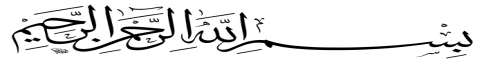 يَا أَيُّهَا الَّذِينَ آمَنُوا هَلْ أَدُلُّكُمْ عَلَى تِجَارَةٍ تُنْجِيكُمْ مِنْ عَذَابٍ أَلِيم(10)تُؤْمِنُونَ بِاللَّهِ وَرَسُولِهِ وَتُجَاهِدُونَ فِي سَبِيلِ اللَّهِ بِأَمْوَالِكُمْ وَأَنْفُسِكُمْ ذَلِكُمْ خَيْرٌ لَكُمْ إِنْ كُنْتُمْ تَعْلَمُونَ(11)Artinya :Hai  orang-orang yang beriman,sukakah kamu Aku tunjukkan suatu perniagaan yang dapat menyelamatkan kamu dari azab yang pedih? (Ash-Shaff: 10)(Yaitu) kamu beriman kepada Allah dan Rasul-Nyadan berjihad di jalan Allah dengan harta dan jiwamu. Itulah yang lebih baik bagimu jika kamu mengetahuinya. (Ash-Shaff: 11)“ Assalam’alaikumWarohmatullahiWabbarokaatuh”	Pujih syukur penulis panjatkan kehadirat Allah SWT yang telah memberikan rahmat,  nikmat dan hidayat-Nya kepada penulis sehingga dapat menyelesaikan  proposal  yang  berjudul  “Perbandinga Model Pembelajaran Snowball Throwing Dengan Model Pembelajaran  Konvensional Tehadap Hasil Belajar Menyusun Buku Besar Siswa Kelas X SMK Swasta Nurul Amaliyah Tanjung Morawa T.A 2019-2020“ Skripsi ini disusun guna untuk memenuhi sebagian persyaratan guna meraih gelar sarjana pendidikan.	Penulis menyadari bahwa dalam penyusunan tugas terakhir ini masih jauh dari sempurna,  baik dalam teknik penulisan, tata Bahasa maupun ini lain alamiahnya. Karna  itu penulis dengan hati terbuka menerima segala kritik dan saran yang sifat nyamembangun, sehinggaakan menjadi acuan bagi perbaikan di masa  yang  mendatang.Penulisan menyadari bahwa dalam penyusunan skripsi ini banyak mendapatkan bantuan berupa bimbingan, pentunjuk dan sebagiannya dari berbagai pihak,  untuk itu penulis tidak lupa menyampaikan terimakasih kepada:Kedua orangtua tercinta Ayahanda Lukito,SE dan  bunda Mahyana sebagai sumber inspirasi saya yang telah memberikan do’a dan dukungan baik berupa dukungan moral dan material, memberikan semangat kepada penulis sehingga menyelesaikan pendidikan ini dengan baik.Bapak  H. Hardi Mulyono, SE,MAP  selaku Rektor  UMN  Al-washliyah dan Bapak  Dr.  H.  Firmansyah,Msi  (WR),  Bapak  Dr.  H  Ridwanto,Msi (WR II),  Bapak Dr.  H.  Anwar Sadat MHum sebagai  (WR III).Bapak  H. HardiMulyono, SE,MAP  selaku Rektor  UMN  Al-washliyah dan Bapak  Dr.  H.  Firmansyah,Msi  (WR),  Bapak  Dr.  H  Ridwanto,Msi (WR II),  Bapak Dr.  H.  Anwar Sadat,MHum sebagai  (WR III).Bapak Drs.Samsul Bahri,  M.Pd.  Selaku Dekan  FKIP  UMN  Al-washliyah  Medan beserta  Wakil  Dekan  I,II  dan  IIIBapak  Dra,  Rijal,  M.Pd.  selaku Ketua Jurusan Pendidikan Ekonomi dan seluruh dosen  FKIP  UMN Al-washliyah. Medan.Ibu  Dra,  Nurjannah  Dalimunte,MSi.  Selaku  Dosen Pembimbing  I  yang  telah sepenuh hati membimbing dan mengarahkan.Ibu Isnan Nisa Nasution,S.Pd,M.Pd.  selaku Dosen Pembimbing  II  yang  telah membimbing dan mengarahkan dengan sepenuh hati.Bapak Drs. Mhd. Ayyud Lubis,M.Pd,Ph.D. sebagai dosen penguji yang telah banyak memberikan arahan, masukan, kritik, dan saran kepada penulis untuk kesempurnaan skripsi ini. Ibu Nani Sudiarti,Amd, S.Pd.  selaku kepala sekolah SMK Swasta Nurul Amaliyah dan Ibu Roisa Siregar,S.Pd. selaku  guru mata pelajaran kuntansi  yang  telah memberikan saya izin penelitian  di  sekolah tersebut.Untuk parasahabat-sahabat ku tercinta Dan  khususnya  orang  yang  sangat spesial  yang  telah memberikan dukungan dan do’a waktu dalam menyelesaikan proposal ini dan seluruh teman pendidikan akuntansi Siang-B Stambuk 2015/2016.Akhir  kata penulis berharap semoga skripsi ini dapat memberikan manfaat bagi penulis khususnya dan bagi pembaca umumnya.Medan  01  January  2020PenulisFANICA LUCKYANA